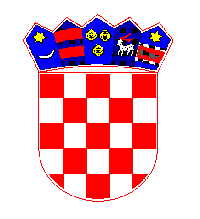                                              REPUBLIKA HRVATSKA                                  DUBROVAČKO-NERETVANSKA ŽUPANIJA                                       GRAD KORČULA          Upravni odjel za upravljanje Gradskom     imovinom, gospodarstvo i turizam                                                                                                                                KLASA: 990-01/24-01/15URBROJ: 2117-9-05/1-24-01Korčula, 06. ožujka 2024.Temeljem  članka 11. Zakona o pristupu informacijama („Narodne novine“, br. 25/13 i 85/15) i odredbi Kodeksa savjetovanja sa zainteresiranom javnošću u postupcima donošenja zakona, drugih propisa i akata ("Narodne novine" broj 140/09), upućuje seJ A V N I  P O Z I Vza savjetovanje s javnošću u postupku donošenja O D L U K E  o jediničnom iznosu zakupnine, rokovima za izdavanje računa i načinu plaćanja zakupnine za turističko zemljište                                 Sukladno članku 4. stavak 3. i članku 10. Zakona o neprocijenjenom građevinskom zemljištu („Narodne novine“, br. 50/2020) i članku 6. Uredbe o uređenju zakupa na turističkom zemljištu na kojemu su izgrađeni hoteli i turistička naselja („Narodne novine“, br. 16/2024) Grad Korčula objavljuje početak savjetovanja sa zainteresiranom javnošću za nacrt Odluke o jediničnom iznosu zakupnine, rokovima za izdavanje računa i načinu plaćanja zakupnine za turističko zemljište.                      Savjetovanje traje od 06. ožujka 2024. godine do 06. travnja 2024. godine.
Pozivaju se predstavnici zainteresirane javnosti da najkasnije do 06. travnja 2024. godine dostave svoje prijedloge, komentare i primjedbe na predloženi Nacrt, osobno na adresu Grad Korčula, Trg A. i S. Radića 1, Korčula ili putem elektroničke pošte na adresu: info@korcula.hr uz prilaganje obrasca za savjetovanje sa zainteresiranom javnošću koji je prilog ovom pozivu.
Prijedlozi, komentari i primjedbe moraju sadržavati adresu podnositelja i biti čitko napisani, te biti dostavljeni u gore navedenom roku.                                                                                                 PROČELNICA                                                                                         Željka Marunović, dipl.iur.Prilog 1Prilog 2Obrazac sadržaja dokumenta za savjetovanjeObrazac sadržaja dokumenta za savjetovanjeNaziv nacrta aktaOdluka o jediničnom iznosu zakupnine, rokovima za izdavanje računa i načinu plaćanja zakupnine za turističko zemljište                                 Stvaratelj dokumentaGrad Korčula Tijelo koje provodi savjetovanjeGrad Korčula, Upravni odjel za upravljanje Gradskom imovinom, gospodarstvo i turizamSvrha dokumentaDonošenje Odluke o jediničnom iznosu zakupnine, rokovima za izdavanje računa i načinu plaćanja zakupnine za turističko zemljišteDatum dokumenta/Svrha savjetovanjaPribavljanje mišljenja, prijedloga i primjedbi na nacrt OdlukeRok trajanja savjetovanja Počev od 06. ožujka 2024. do 06. travnja 2024. godineDodatni upitiSudionici savjetovanja mogu se dodatno obratiti za upite Željki Marunović, pročelnici UO za upravljanje Gradskom imovinom, gospodarstvo i turizam, tel. 020/446-156, e-pošta: zeljka.marunovic@ korcula.hrNačin dostave mišljenja, prijedloga i primjedbiSudionici svoja mišljenja, prijedloge i primjedbe na Nacrt dostavljaju na Obrascu sudjelovanju u savjetovanju o nacrtu akta (Prilog 2)Objava mišljenja, primjedbi, prijedloga (komentari)Po završetku javnog savjetovanja, objavit će se komentari, tj. dana mišljenja, primjedbe i prijedlozi, osim anonimnih, uvredljivih i irelevantnih komentaraObrazac sudjelovanja u savjetovanju o nacrtu aktaObrazac sudjelovanja u savjetovanju o nacrtu aktaObrazac sudjelovanja u savjetovanju o nacrtu aktaNaziv nacrta aktaOdluka o jediničnom iznosu zakupnine, rokovima za izdavanje računa i načinu plaćanja zakupnine za turističko zemljište                                 Odluka o jediničnom iznosu zakupnine, rokovima za izdavanje računa i načinu plaćanja zakupnine za turističko zemljište                                 Naziv tijela nadležnog za izradu nacrtaGrad Korčula - Upravni odjel za upravljanje Gradskom imovinom, gospodarstvo i turizamGrad Korčula - Upravni odjel za upravljanje Gradskom imovinom, gospodarstvo i turizamRazdoblje savjetovanja (početak i završetak)Počev od 06. ožujka 2024. do 06. travnja 2024. godinePočev od 06. ožujka 2024. do 06. travnja 2024. godineIme/naziv sudionika/ce savjetovanja (pojedinac, udruga, ustanova i sl.) koji/a daje svoje mišljenje i primjedbe na nacrt  aktaTematsko područje i brojnost korisnika koje predstavljate, odnosno interes koji zastupateNačelni komentari na predloženi nacrtMišljenje, prijedlozi i primjedbe, odnosno komentari na pojedine članke nacrta aktaIme i prezime osobe/a koja je sastavljala primjedbe i komentare ili osobe ovlaštene za zastupanje udruge, ustanove i sl.KontaktiE-mail:Telefon: E-mail:Telefon: Datum dostavljanja obrascaJeste li suglasni da se ovaj obrazac, s imenom/nazivom sudionika/ce savjetovanja, objavi na internetskoj stranici nadležnog tijela?DANE